The nominee must be a woman who resides in Massachusetts.  The nominee must have served on active duty for the U.S. Military, Reserves or National Guard.  It is essential to include answers to the following:Provide an overview of the nominee’s military service, awards and pioneering efforts for women in the military.Describe any personal sacrifices or hardships the nominee endured in order to serve the military.Please specify the nominee’s accomplishments toward the enhancement of female veterans through community service and participation in veterans’ organizations.Why does this nominee merit special recognition as an Outstanding Woman Veteran? Please be specific.Please provide a written explanation of why you nominated this person. You can enter this information on the next page of the nomination form, or in an attached document. 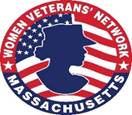 Deborah Sampson AwardOfficial Nomination FormDeadline for nominations is April 28, 2023Any nominations received after this date will not be reviewedName of Nominee:Name of Nominee:Last NameFirst NameNominee’s Address:Nominee’s Telephone:Nominee’s Email Address:Use the next page of this form to complete the questions below.Please note that the more information you provide the better we can evaluate your nominated candidate. Nominator’s InformationName:Address:Telephone:Email Address:Return nomination form to Women Veterans’ NetworkReturn nomination form to Women Veterans’ NetworkReturn nomination form to Women Veterans’ NetworkMailExecutive Office Veteran ServicesWomen Veterans’ Network600 Washington Street, 7th FloorBoston, MA 02111EmailEOVSWomenVets@mass.govFor more information call 781-308-9682 or email: susan.mcdonough2@mass.govName of Nominee:Reason for Nomination